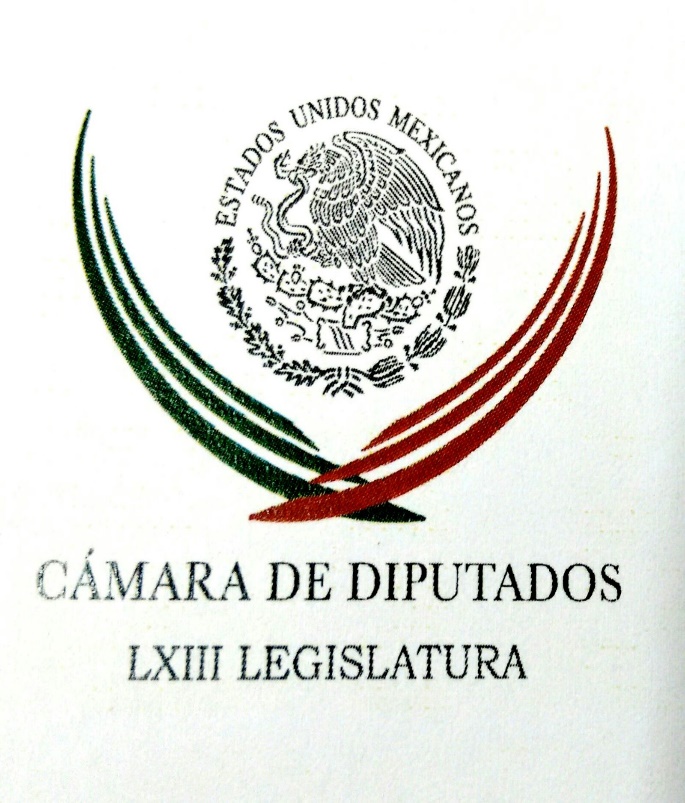 Carpeta InformativaPrimer CorteResumen: AMLO premia a Nestora, Napoleón y a la CNTE con amnistía y asiento en el Senado: MeadeRicardo Anaya participará en la Tercera Cumbre CiudadanaEl Bronco acudirá a la Tercera Cumbre CiudadanaCritica Calderón el ingreso básico universal propuesto por AnayaJoaquín López-Dóriga. Nestora Salgado no puede ser candidata por tres procesosAMLO dejará a Ejército en las calles del país: General Audomaro Martínez29 de mayo de 2018INFORMACIÓN GENERALTEMA(S): Información GeneralFECHA: 29/05/2018HORA: 06:43NOTICIERO: FórmulaEMISIÓN: Primer CorteESTACION: OnlineGRUPO: Fórmula0AMLO premia a Nestora, Napoleón y a la CNTE con amnistía y asiento en el Senado: MeadeEl candidato de la coalición "Todos por México", José Antonio Meade insistió en sus críticas a su opositor Andrés Manuel López Obrador, y aseguró que el aspirante de Morena premiar con amnistía y con un asiento en el Senado a quienes tienen procesos legales pendientes.Hizo alusión, de nueva cuenta, a los casos de Nestora Salgado, Napoleón Gómez Urrutia, y a la Coordinadora Nacional de Trabajadores de la Educación (CNTE).A través de su cuenta de Twitter, el exsecretario de Hacienda escribió: "¿Exagero? #NestoraSalgado con apelaciones pendientes por secuestro y homicidio #NapoleónGómezUrrutia y sindicato deben 55 mdd a trabajadores por laudo laboral #CNTE inició paro en Oaxaca secuestrando la educación Y @lopezobrador_ los premia con amnistía y asiento en el Senado". Duración 00’’, nbsg/m. TEMAS (S): Información GeneralFECHA: 29//05/2018HORA: 08:43 AMNOTICIERO: Enfoque NoticiasEMISIÓN: Primer CorteESTACION: OnlineGRUPO: NRM ComunicacionesRicardo Anaya participará en la Tercera Cumbre CiudadanaAl continuar con sus actividades de campaña, el candidato a la Presidencia de la República de la coalición Por México al Frente, Ricardo Anaya Cortés, participará este martes en la Tercera Cumbre Ciudadana.A las 9:00 horas, el aspirante presidencial expondrá su plan de gobierno en ese foro que se efectuará en el Palacio de Minería, en la Ciudad de México.Algunas de las organizaciones convocantes son: Causa Común, Reinserta, Ririki, Unión Nacional de Padres de Familia (UNPF), Casa Migrante Camino a la Vida, Causa Natura, Centro Nacional de Comunicación Social (Cencos), y Mexicanos Contra la Corrupción, entre otros.Por la tarde, a las 17:15 horas, Anaya Cortés se reunirá con simpatizantes de los partidos que lo apoyan Acción Nacional (PAN), de la Revolución Democrática (PRD), y Movimiento Ciudadano (MC), en la explanada municipal de Valle de Chalco, ubicada en el cruce de las avenidas Alfredo del Mazo esquina Tezozómoc, colonia Alfredo Baranda, en Valle de Chalco, Estado de México. bmj/mTEMA(S): Información GeneralFECHA: 29/05/2018HORA: 08:04NOTICIERO: Político.mxEMISIÓN: Primer CorteESTACION: OnlineGRUPO: Político.mxAMLO asegura que ministros de SCJN no han hecho nada por MéxicoEl candidato presidencial de la alianza Juntos Haremos Historia, Andrés Manuel López Obrador, cuestionó que los ministros de la Suprema Corte de Justicia de la Nación (SCJN) hayan hecho algo en beneficio de México.En Atlacomulco, Estado de México, el tabasqueño preguntó: “¿Saben de algo que hayan hecho los de la Suprema Corte en beneficio de México, se han enterado de algo que hayan resuelto a favor del pueblo? Nada, respondió. Criticó que los ministros perciban en la actualidad un salario de 650 mil pesos, mientras que los senadores 500 mil, los diputados federales 400 mil y los locales hasta 300 mil pesos al mes.Por ello, dijo que de ganar la presidencia de la República, “ya no van a haber los sueldos que hay ahora”, reiteró que “se va a acabar la corrupción, se va a acabar la robadera”. ar/m  TEMAS (S): Información GeneralFECHA: 25//05/2018HORA: 00:00NOTICIERO: El Sol De MéxicoEMISIÓN: Primer CorteESTACION: OnlineGRUPO: OMGEl Bronco acudirá a la Tercera Cumbre CiudadanaEl candidato independiente a la Presidencia de la República, Jaime Heliodoro Rodríguez Calderón “El Bronco“, participará este martes en la Tercera Cumbre Ciudadana que se llevará a cabo en la Ciudad de México.La participación del aspirante presidencial en ese foro, que se realizará en el Palacio de Minería, en el Centro Histórico de la capital del país, está prevista para las 10:40 horas.La Cumbre Ciudadana es un proceso participativo de reflexión, diálogo y deliberación entre organizaciones de la sociedad civil, para lograr incidir en política pública por medio de una agenda con propuestas precisas y consensuadas para la construcción de un país “a favor de un Estado democrático de derechos sin corrupción ni impunidad”.La víspera, el gobernador de Nuevo León con licencia participó en el foro Capital Humano en México, Panorama 2018-2024, organizado por periódico El Economista y la empresa GINgroup. bmj/mTEMA(S): Información GeneralFECH: 29/05/18HORA: 07:26NOTICIERO: SDP NoticiasEMISIÓN: Primer CorteESTACIÓN: OnlineGRUPO: TelevisaLlaman 'ratas' a Morena y PRD en spot del PRI; declaran improcedente la quejaEl Instituto Nacional Electoral (INE) declaró como improcedente la medida cautelar contra el spot del PRI promocionando a su candidato a Jefe de Gobierno, Mikel Arriola, en el que señalan a Morena y PRD de “ratas”.Morena se quejó ante el instituto por el spot de radio y televisión llamado “CDMX L MIKEL EXTORSIÓN” porque a su consideración contiene expresiones calumniosas.En dicho promocional se ve al candidato Arriola estar reunido con nueve personas y a quienes les muestra una grabación de una llamada de extorsión.“Más del 50% por ciento de las extorsiones telefónicas vienen de los reclusorios… Es culpa de Morena y PRD que lo permiten”, acusa el candidato a la capital.“Sí, ¡son unas ratas!”, dice uno de las personas que acompaña al candidato.El candidato contesta que “cueste lo que cueste” va a crear el “sistema de seguridad más severo del mundo”.La Comisión de Quejas y Denuncias del INE determinó que la palabra “ratas” es utilizada de manera genérica y no puede considerarse que se haya utilizado para adjetivar de manera directa a Morena o sus militantes.El spot contiene “una crítica severa respecto a las acciones u omisiones de dicho partido político, en el ámbito de su competencia o responsabilidad, para acabar o combatir este tipo de conductas delictivas”, señaló un comunicado. ys/m.TEMA(S): Información GeneralFECHA: 29/05/18HORA: 00:00NOTICIERO: SDP NoticiasEMISIÓN: Primer CorteESTACIÓN: OnlineGRUPO: TelevisaCritica Calderón el ingreso básico universal propuesto por AnayaEl expresidente Felipe Calderón calificó este lunes como “demagogia” la idea de aplicar un ingreso básico universal de mil 500 pesos mensuales, que forma parte central de las propuestas de Ricardo Anaya.En su cuenta de Twitter, el exmandatario escribió “este tipo de demagogia explica parte de su falta de credibilidad”, luego de retuitear una infografía del candidato frentista a una diputación, Fernando Belaunzarán, donde se explica cómo funcionaría esta medida.El ingreso básico universal ha sido una de las propuestas más polémicas y más defendidas de Anaya Cortés. En un encuentro organizado este lunes por Grupo Salinas, el panista aseguró que su gobierno defenderá la libertad económica pero insistió en la importancia de los programas sociales."Todos hemos recibido ayuda en algún momento y, que yo sepa, no nos volvimos holgazanes", recalcó el abanderado de la coalición PAN-PRD-MC. ys/m.TEMA(S): Información GeneralFECHA: 09/05/2018HORA: 06:18NOTICIERO: SDPNoticias.comEMISIÓN: Primer Corte ESTACION: OnlineGRUPO: SDPNoticias.comAMLO busca la creación de una política exterior progresista: Gutiérrez CanetEn entrevista con Leonardo Curzio, en Radio Fórmula, destacó la agenda de política exterior del candidato de la coalición "Unidos haremos historia", que ya había explicado en un texto en el diario El País, titulado “López Obrador, progresista y moderno”.Gutiérrez Canet indicó que "la agenda de política exterior (de López Obrador) es progresista porque está buscando diversificar las relaciones y apoyar un modelo que contribuya al bienestar de la población a través de un modelo europeo". Abundó que el proyecto "busca el progreso de la sociedad mexicana como una herramienta de apoyo al desarrollo con la política exterior a través de programas de cooperación internacional para el desarrollo". De acuerdo con el exembajador, "la mejor política exterior es la interior", porque "busca crear una nueva política exterior que sea importante para los mexicanos", y eso vuelve moderna su propuesta. "El proyecto que AMLO adoptó está buscando el futuro y la modernidad", acotó. ar/mTEMA(S): Información GeneralFECHA: 29/05/18HORA: 06:29NOTICIERO: En los Tiempos de la RadioEMISIÓN: Primer CorteESTACIÓN: OnlineGRUPO: Fórmula0Joaquín López-Dóriga. Nestora Salgado no puede ser candidata por tres procesosJoaquín López-Dóriga, conductor: El ex fiscal de Guerrero, Iñaki Blanco, me dijo que Nestora Salgado no puede ser candidata de Morena ni de ningún partido al Senado de la República por tener, me dijo, tres procesos abiertos. Y que Nestora Salgado, dijo Iñaki Blanco, el exfiscal de Guerrero que le tocó llevar este caso, salió de la cárcel por invocar su nacionalidad estadounidense. Que a los 18 meses de proceso los abogados le dijeron que la invocara y como no estuvo presente el cónsul estadounidense en el momento de su detención se dio por roto, por violado su respeto al debido proceso y por eso salió de la cárcel, no es que haya sido, dijo el exfiscal Blanco, exonerada o declarada inocente, no, fue por una violación al debido proceso, pero que viene a invocar 18 meses después de su detención. ys/m.TEMAS (S): Información GeneralFECHA: 29/05/18HORA: 00:00NOTICIERO: El Sol de MéxicoEMISIÓN: Primer CorteESTACION: OnlineGRUPO: OMGAMLO dejará a Ejército en las calles del país: General Audomaro MartínezEl general Audomaro Martínez Zapata, uno de los hombres más cercanos a Andrés Manuel López Obrador y encargado de su seguridad desde 2006, advirtió que los gobernadores en estados no han hecho su trabajo en el tema de seguridad.En entrevista con la Organización Editorial Mexicana (OEM), el encargado de elaborar el plan de seguridad 2018-2024 del candidato de la coalición Juntos Haremos Historia, Andrés Manuel López Obrador, anticipó que el Ejército se mantendrá en las calles por lo menos la mitad del sexenio para dar tiempo a la profesionalización de los cuerpos policiacos.Al mantener un diálogo con un grupo de empresarios, abogados y notarios públicos, el militar retirado señaló que ante la falta de resultados de los gobiernos estatales se han apoyado en el Ejército, pero advirtió que los militares no son para andar en las calles.“No es función del Ejército estar en la calle como policías. No podemos sustituir a los policías con militares. El militar está hecho para otra cosa, no para atender la seguridad pública”, dijo.Ante ello, El Sol de Sinaloa le preguntó si en caso de que López Obrador gane las elecciones y ya en el poder el Ejército continuará en las calles o lo regresarán a los cuarteles."Inicialmente tendremos que seguir recibiendo el apoyo del Ejército porque es la Institución que mantiene a la sociedad un poco más en calma. No lo podemos retirar de inmediato si no tenemos una policía preparada y organizada", explicó.¿Por cuánto tiempo más?"Tres años máximo estará en la calle". Precisó que para darle seguridad a la gente se requieren mínimo tres años para poner piso parejo y más de seis años para que funcione. “No me gusta engañar, requerimos seis años para trabajar bien”, indicó. Asimismo cuestionó el nuevo sistema de justicia penal acusatorio al advertir que ni la policía, mucho menos el Ejército, están en condiciones como Primer Respondiente, además, la sociedad no lo conoce, por lo que culpa al sistema de que muchos que delinquen queden en libertad por no estar suficientemente integrado el expediente.Si López Obrador es presidente ¿se rechazará o se seguirá trabajando con este Sistema?"El sistema de justicia penal nuevo que se está aplicando ya está establecido, debe continuar. Podemos mejorar su funcionamiento, pero tenemos que respetarlo como está".Se menciona que usted será el secretario de la Defensa Nacional si gana LópezObrador."No, no. Ya estoy muy grande, no, eso es otra cosa. Ya tengo tiempo retirado, el trabajo debe continuar. Las instituciones se deben de respetar conforme funcionan y si el Ejército funciona bien a como está y selecciona bien a sus generales más antiguos como nuevo secretario, no hay que cambiar ese sistema".El general de división precisó que para conocer más a fondo el tema de seguridad están recabando la información de todas las poblaciones y su sentir sobre este tema para llevar a cabo los planes y programas en la solución de la situación violenta en la que está inmerso el país. Dijo que las fallas se deben a que cada dependencia va por su lado.“Nosotros estamos buscando la coordinación de toda las dependencias, a nivel nacional para que salgan directivas horizontales para bajar las políticas en cada una de las áreas”, dijo. “Respecto a la seguridad interior la que se encarga que se mantenga el ambiente en paz y que está a cargo de la Policía Federal, ministerios públicos federales, jueces federales, aduanas, lavado de dinero y delitos fiscales, quienes está fallando porque trabajan de manera individual, nunca como organismo colectivo. En el tema de la Seguridad Pública, explicó que aquí quien está fallando son los gobernadores porque son los encargados de darle tranquilidad a la población”. bmj/mTEMA(S): Información GeneralFECHA: 29/05/2018HORA: 04:54NOTICIERO: Milenio.comEMISIÓN: Primer CorteESTACION: OnlineGRUPO: MilenioVan 100 políticos asesinados Desde que inició el actual proceso electoral y hasta el pasado 26 de mayo se cometieron 100 asesinatos contra políticos, de los cuales 37 eran precandidatos o candidatos a puestos de elección popular, de acuerdo con un informe de Etellekt Consultores. El PRI ha sido el partido político que ha tenido más bajas en sus filas como consecuencia de la violencia, con 33 políticos ultimados, le sigue el PRD, con 18; el PAN, con 13; Morena, ocho; Movimiento Ciudadano y PT, con seis respectivamente y el resto de homicidios se reparte entre PVEM, PES y partidos locales. Entre las víctimas mortales, se encuentran 28 precandidatos y nueve abanderados que ya se encontraban en una contienda por un cargo público. También 17 ex alcaldes, 13 regidores y 12 presidentes municipales en funciones. Además de los 100 políticos asesinados se ha documentado el homicidio de dos brigadistas que ayudaban a repartir propaganda y participaban activamente en los mítines de los candidatos o partidos políticos a quienes apoyaban. El director de la Unidad de Análisis de Riesgos de la consultora Etellekt, Assael Nuche, dijo que 96 por ciento de los asesinatos que tienen registrados son del orden municipal y que las denuncias de estos casos se quedan en instancias locales. Los estados más violentos son Guerrero, Oaxaca y Puebla, entre los tres suman 50 asesinatos que concentran 48 por ciento de los casos a escala nacional. Les siguen Veracruz con ocho homicidios y Estado de México con siete. En otro aspecto se han reportado 357 agresiones de diferente tipo contra la clase política entre las que dominan las intimidaciones y amenazas con 107 casos, seguida por los asesinatos y los ataques contra familiares (44). Del total de agresiones, 72 de cada 100 se cometieron contra los políticos o candidatos de la oposición. En este rubro Puebla es la entidad con más ataques al sumar 46 casos: diez contra políticos oficialistas y 36 contra opositores. El quinto informe sobre violencia electoral detalla que 35 por ciento de las agresiones registradas desde septiembre son perpetradas por militantes que realizan ataques físicas contra ciudadanos que apoyan a un candidato opositor. Nuche señaló que estas agresiones no se denuncian por ser una práctica generalizada entre los partidos. “No lo hacen porque en buena medida no les conviene. Lo que nosotros estamos cuestionando es hasta qué punto los propios políticos están tolerando esas amenazas y los partidos fomentándola, de ahí el silencio”. Guerrero, Veracruz, Oaxaca y Estado de México son entidades que concentran un número alto de agresiones contra candidatos y funcionarios, tras registrar 44, 33, 32 y 31 casos respectivamente. Assael Nuche dijo que “los grupos que están gobernando en diferentes zonas del país optan por una vía no democrática para conservar el poder y esa vía incluye amenazas, agresiones y hasta asesinatos para disuadir al opositor de que se mantenga en la competencia. “En la medida en la que tú como candidato te ves amenazado y tienes como opción ir a denunciar a una fiscalía, de la cual probablemente sospechas o no tienes confianza por ser del grupo contrario al que le compites, es definitivo que se queden callados”. Assael declaró que ninguno de los partidos políticos que contiende en el actual proceso se ha acercado a la consultora para dar seguimiento a los casos que tienen registrados. “Están limitando las opciones que tenemos los ciudadanos para votar y elegir a alguien que nos represente. Eso es muy grave, tiene que ser entendido así, no puede ser minimizado como lo han hecho algunos de los propios candidatos presidenciales, a los que se les ha preguntado sobre la importancia de este fenómeno y han dicho que no importa, que se dediquen a proteger de la ciudadanía”. Las prácticas de agredir, señaló, “no solo limitan al candidato, también va hacia los ciudadanos que quieren participar en el proceso electoral, que quieren hacer campaña, que quieren militar, salir a las calles y comprometerse con una opción política, pero sobre todo al ciudadano que quiere votar. En ese sentido, la práctica les funciona a todos los partidos, por eso no denuncian”. ar/mTEMAS (S): Información GeneralFECHA: 29//05/18HORA: 06:09 AMNOTICIERO: Enfoque NoticiasEMISIÓN: Primer CorteESTACION: OnlineGRUPO: NRM ComunicacionesDeclaran el 15 de agosto como el "Día Nacional del Cine Mexicano"La Secretaría de Gobernación (Segob) publicó en el Diario Oficial de la Federación (DOF) el decreto por el que se declara el 15 de agosto de cada año, como el "Día Nacional del Cine Mexicano".En el decreto, firmado por el Presidente Enrique Peña Nieto el pasado 26 de abril, señala en su artículo único que  el Honorable Congreso de la Unión declara  el 15 de agosto de cada año como el "Día Nacional del Cine Mexicano".Precisa que  el presente Decreto entrará en vigor el día siguiente al de su publicación en el Diario Oficial de la Federación. bmj/m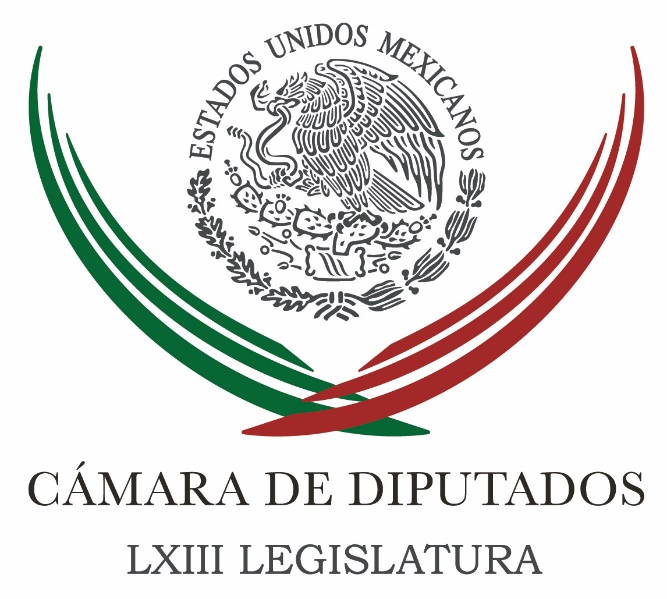 Carpeta InformativaSegundo CorteResumen:Niños y jóvenes deben tener educación de calidad, dice Eda Palacios Impulsa Partido Verde eliminar el uso de dispositivos portátiles en conductoresPide diputado reforzar apoyo a pequeños productoresMás de 89 millones de mexicanos podrán votar el 1 de julioAdmite INE error en revisión de nacionalidad de Nestora Salgado para candidaturaMéxico vive el peor de los mundos en seguridad: MeadePlantea Anaya a ONGs construir Plan Nacional de DesarrolloNo se retirará la candidatura a "El Bronco" tras triangular recursosEmiten ficha roja contra KarimeMartes 29 de mayo 2018TEMA: Trabajo LegislativoFECHA: 29/05/18HORA: 10:06 AMNOTICIERO: 20 MinutosEMISIÓN: Segundo CorteESTACION: OnlineGRUPO: NotimexNiños y jóvenes deben tener educación de calidad, dice Eda Palacios La candidata a diputada federal de la Coalición por México al Frente, Eda Palacios Márquez, aseguró que la educación es el motor de la transformación del país, por lo que todos los niños y jóvenes deben tener la oportunidad de acceder a una educación de calidad. Dijo que, de ganar los comicios del 1 de julio próximo, gestionará un programa de becas de acceso a la universidad, para que los jóvenes que salen de preparatoria puedan integrarse a la educación superior sin dificultades en materia económica.“Las cuotas de ingreso a las universidades suelen ser un problema con el que muchas familias se enfrentan en esa etapa tan importante en el crecimiento profesional de nuestra juventud, por eso vamos a ayudarlos, para que nadie se quede sin entrar a la universidad”, destacó. Palacios Márquez mencionó que con el apoyo de la ciudadanía este 1 de julio, desde la Cámara de Diputados, se dará un trato justo a los estudiantes sudcalifornianos, que todos los días ayudan a construir este gran estado. bmj/mTEMA: Trabajo LegislativoFECHA: 29//05/18HORA: 11:18 AMNOTICIERO: FórmulaEMISIÓN: Segundo CorteESTACION: OnlineGRUPO: FórmulaImpulsa Partido Verde eliminar el uso de dispositivos portátiles en conductoresEl diputado federal José Refugio Sandoval Rodríguez, integrante del Partido Verde, propuso evitar la utilización de dispositivos portátiles al manejar, sobre todo los conductores de autotransportes de turismo, de pasajeros y de carga.Tomando como referencia el Instituto Nacional de Estadísticas y Geografía (INEGI), señaló que las causas de los accidentes viales no siempre son convencionales, pero la gran mayoría se pueden evitar, ya que el 96 por ciento de los accidentes son causados por errores humanos.Comentó que una de las distracciones al manejar que más preocupa a las autoridades de seguridad vial, es el uso de celulares y tabletas, ya que se ha incrementado la utilización de los sistemas electrónicos y sistemas de navegación no integrados.De acuerdo con estudios realizados en distintos países, dijo, el porcentaje de conductores que utilizan el teléfono celular mientras conduce ha aumentado entre uno y 11%, a lo largo de los últimos cinco a diez años.Según el Consejo Nacional para la Prevención de Accidentes (Conapra) las principales causas de accidentes en cuanto al error humano son el exceso de velocidad, consumo de alcohol y el uso de dispositivos móviles.Sandoval Rodríguez, destacó que durante el 2012 en México fallecieron 17 mil 102 personas por esta causa según la Secretaría de Salud, y más de 150 mil personas resultaron con lesiones, de acuerdo con el INEGI.Por ello, el legislador manifestó que con esta propuesta se envía un fuerte mensaje en pro de la seguridad vial en las carreteras. bmj/mTEMA: Trabajo LegislativoFECHA: 29//05/18HORA: 12:11 PMNOTICIERO: 20 MinutosEMISIÓN: Segundo CorteESTACION: OnlineGRUPO: 20 MinutosPide diputado reforzar apoyo a pequeños productoresEl diputado Ángel García Yáñez pidió dar un mayor impulso a la acuacultura rural responsable de pequeña escala, a fin de mejorar la calidad de vida de las comunidades pesqueras que dan soporte a la producción nacional y propician que nuestro país cuente con alimentos suficientes para abastecer a toda la población. Refirió que de acuerdo con la Comisión Nacional de Acuacultura y Pesca (Conapesca), 363 municipios y 828 localidades del país concentran este tipo de actividades, “lo que ha propiciado el crecimiento de este sector y ha posicionado a México como uno de los países potencia del ramo pesquero”. Destacó que la actividad acuícola en México presentó en los últimos dos años un crecimiento medio anual de 15 por ciento, según la Secretaría de Agricultura, Ganadería, Desarrollo Rural, Pesca y Alimentación (Sagarpa), cifra superior al promedio estimado por la Organización de las Naciones Unidas para la Alimentación y la Agricultura (FAO), que es de seis por ciento. Por ello, el legislador de Nueva Alianza exhortó a las dependencias e instancias estatales respectivas a apoyar la incorporación paulatina de los pequeños acuicultores, ya que gracias a ellos se cuenta con una mayor producción de pescados y mariscos para la alimentación local y su exportación.“Entre más producción tengamos, podemos garantizar que exista alimento para toda la población nacional e internacional, ya que en los próximos 10 años la industria pesquera y acuícola crecerá más que la de carne de vacuno, porcino y aves de corral”, comentó en un comunicado. Basado en un informe del Centro de Estudios para el Desarrollo Rural Sustentable y la Soberanía Alimentaria de la Cámara de Diputados, señaló que la acuicultura ha incrementado su importancia a nivel mundial, como una alternativa para garantizar la seguridad alimentaria, con una producción que llega hasta las 189 mil 806 toneladas de productos pesqueros. “Como legisladores, es necesario velar porque los sectores productivos del país tengan el impulso necesario para fortalecer la economía nacional y asegurar que las familias mexicanas cuenten con una suficiencia alimentaria. En Nueva Alianza consideramos fundamental darles respaldo a los productores locales”, concluyó el diputado morelense. bmj/mTEMA(S): Información GeneralFECHA: 29//05/18HORA: 11:00 AMNOTICIERO: 24 HorasEMISIÓN: Segundo CorteESTACION: OnlineGRUPO: 24 HorasMás de 89 millones de mexicanos podrán votar el 1 de julioEl Instituto Nacional Electoral (INE) informó que la lista nominal definitiva está conformada por 89 millones 123 mil 355 personas, quienes podrán ejercer su derecho al voto el 1 de julio próximo.De esa cifra, 51.85 por ciento está representado por mujeres, mientras que 48.15 por ciento corresponde a hombres, detalló el organismo en su cuenta @INEMexico de Twitter, donde destacó que la lista nominal definitiva fue aprobada en sesión ordinaria del Consejo General este 28 de mayo.Agregó que los interesados en ser parte de las actividades de preparación y desarrollo de la jornada electoral del próximo proceso electoral pueden consultar las bases de la convocatoria en el portal centralelectoral.ine.mx.A través de su cuenta oficial de Twitter el Instituto Electoral confirmó la Lista Nominal, “#CuentaRegresiva Así se conforma la #ListaNominal definitiva para las #Elecciones2018 #VotoLibre”.INE✔@INEMexico ⏱️ #CuentaRegresiva Así se conforma la #ListaNominal definitiva para las #Elecciones2018  #VotoLibre. bmj/mTEMA(S): Información GeneralFECHA: 29/05/18HORA: 11:08 ANNOTICIERO: El Universal EMISIÓN: Segundo CorteESTACION: OnlineGRUPO: El UniversalAdmite INE error en revisión de nacionalidad de Nestora Salgado para candidaturaEl presidente de la Comisión de Prerrogativas y Partidos Políticos del INE, Benito Nacif, reconoció que el Instituto pasó por alto revisar el tema de la doble nacionalidad de Nestora Salgado García, candidata de Morena al Senado por la vía plurinominal.El tema podría ser un nuevo caso de investigación, pero condicionado a que exista una denuncia, según explicó el también consejero. "El Instituto Nacional Electoral, en esta revisión opera de buena fe y en el caso de Nestora Salgado se revisó toda esa documentación", explicó Nacif en una entrevista con Radio Red."Tendrá un momento, cuando se entregue la constancia de mayoría y en este caso se podrá revisar la evidencia que llegue de que no cumple uno de los requisitos", añadió.Según se informó en la entrevista Salgado ya descartó renunciar a la nacionalidad norteamericana, lo cual le impediría ocupar un escaño en la Cámara Alta. ar/m TEMA(S): Información GeneralFECHA: 29/05/18HORA: 12:03 PMNOTICIERO: Excélsior EMISIÓN: Segundo CorteESTACION: OnlineGRUPO: ImagenMéxico vive el peor de los mundos en seguridad: MeadeHoy, México vive en el peor de los mundos en materia de inseguridad y atraviesa retos que no ha podido superar, reconoció José Antonio Meade, candidato de la coalición ‘Todos por México’ al participar en la Tercer Cumbre Ciudadana que se llevó a cabo en el Palacio de Minería de la Ciudad de México.Hoy vivimos en el peor de los mundos, tenemos un reto de seguridad que no terminamos no solo de superar, que no terminamos de enfrentar y de dimensionar y se le ha pedido a las Fuerzas Armadas que jueguen en esto un papel para el que no están diseñadas, para el que no están capacitadas y lo han hecho con enorme esfuerzo, con enorme gallardía”, señaló. En este sentido, defendió la Ley de Seguridad Interior como el único mecanismo disponible para obligar a los estados a hacer un diagnóstico de su situación en materia de seguridad para justificar la participación de las Fuerzas Armadas.Obliga a los estados a hacer un diagnóstico, los estados tienen conforme a esta ley la obligación cuando quieren pedir el auxilio de las fuerzas armadas de decir qué es lo que está pasando en su estado porque se están quedando cortos en sus autoridades civiles para enfrentar el reto de seguridad, tienen además la obligación de llevar ese diagnóstico a su Congreso para que el Ejecutivo del Estado y el Congreso en lo político valoren el diagnóstico y le den soporte a la petición de apoyo que se está haciendo a las Fuerzas Armadas”, replicó.Asimismo, reconoció que el país vive violencia selectiva contra periodistas, defensores de los derechos humanos y políticos, sin que se haya logrado un esquema de atención y prevención. En esta contienda electoral seguimos viendo violencia selectiva en perjuicio de comunicadores, de políticos, de ministros de culto, de defensores de derechos humanos. Ahí hay una métrica que debiéramos de empujar la sociedad civil y desde la sociedad civil para que se cumpla y para que alcancemos no solo con el instrumento sino con el objetivo mínimo de prevención y disuasión que debiéramos”, acotó.Finalmente, aseguró que, aunque en sitios como Ciudad Juárez y Tijuana ya se habían logrado modelos de prevención del delito, los avances se echaron para atrás con los nuevos gobiernos dejando a las autoridades y a la sociedad civil liquidados.El abanderado suscribió las 56 propuestas planteadas por la sociedad civil en materia de seguridad, justicia, educación, ambiente en el desarrollo sostenible, cohesión comunitaria y desarrollo participativo. ar/mTEMA(S): Información GeneralFECHA: 29/05/18HORA: 12:03 PMNOTICIERO: ExcélsiorEMISIÓN: Segundo CorteESTACION: OnlineGRUPO: ImagenPlantea Anaya a ONGs construir Plan Nacional de DesarrolloEl candidato de la coalición “Por México al Frente” a la Presidencia de la República, Ricardo Anaya Cortés, destacó el papel que juegan las organizaciones de la sociedad civil en la transformación de México, con quienes mantendría un diálogo permanente en caso de ganar los comicios del 1 de julio.Lo que queremos es fomento a las organizaciones de la social civil y, por supuesto, lo que no queremos es sospecha y lo que no queremos es control del Estado sobre las organizaciones de la sociedad civil. Fomento sí, sospecha y control, no”, expresó. Al participar en la Tercera Cumbre Ciudadana Por un Estado Democrático de Derechos, sin corrupción e impunidad, Anaya Cortés planteó: “se los digo con mucha claridad: no desconfío de las organizaciones de la social civil, al contrario, yo valoro escucharlos”.Expuso que en caso de ganar la Presidencia de la República construiría una agenda intensa durante el periodo de transición, "queremos construir el Plan Nacional de Desarrollo (...) tanta sociedad civil como sea posible y tanto gobierno como sea necesario".En entrevista posterior, aclaró que no polemizará con el expresidente Felipe Calderón Hinojosa, luego de que tras la publicación de un tuit en favor de las mujeres, éste lo invitó a consultar “con su mamá" si fue correcto "violentar los derechos políticos de Margarita Zavala" al interior del PAN.Yo respeto mucho a Margarita Zavala y no voy a polemizar con el expresidente (Calderón Hinojosa)”, expresó, al dejar claro que mantiene comunicación con la excandidata presidencial independiente pero que aún no se ha reunido con ella.La comunicación es buena y con él no voy a polemizar”, remarcó el abanderado de los partidos Acción Nacional (PAN), de la Revolución Democrática (PRD) y Movimiento Ciudadano (MC). Antes, durante la inauguración del evento en el Palacio de Minería, la presidenta de Causa Común, María Elena Morera, dijo que no se puede ser indiferente a los problemas de inseguridad que vive el país, por lo que esta cumbre busca ir más allá de la presentación de demandas aisladas.La Tercera Cumbre Ciudadana es ya un proceso dinámico, participativo y plural, en el que cientos de voces distintas se reúnen para conocer las respuestas enviadas por los candidatos y escuchar sus reflexiones a nuestras agendas, con el único interés de mejorar al país", anotó. ar/mTEMA: Información GeneralFECHA: 29//05/18HORA: 10:00 AMNOTICIERO: FórmulaEMISIÓN: Segundo CorteESTACION: OnlineGRUPO: FórmulaFalso que Jorge Castañeda esté fuera de la campaña de AnayaEs falso que Jorge Castañeda Gutman esté fuera de la campaña de Ricardo Anaya; el excanciller se encuentra fuera del país, pero regresará mañana y se reintegrará a las actividades relacionadas con su función como coordinador estratégico del equipo del panista. De acuerdo con información difundida en el noticiero de Ciro Gómez Leyva en el sentido de que ha circulado el rumor de que la campaña del abanderado de la alianza "Por México al frente" se ha empezado a resquebrajar y que el excanciller salió del equipo, se aclaró que esto es falso. El equipo de Jorge Castañeda informó que Castañeda Gutman se encuentra fuera del país, pero por cuestiones académicas y de agenda de trabajo, pero regresa mañana a México y tiene programadas actividades relacionadas con la campaña de Anaya Cortés. bmj/mTEMA(S): Información GeneralFECHA: 29/05/18HORA: 08:34 AMNOTICIERO: FórmulaEMISIÓN: Segundo CorteESTACION: OnlineGRUPO: FórmulaNo se retirará la candidatura a "El Bronco" tras triangular recursosEl Instituto Nacional Electoral encontró que, Jaime Rodríguez Calderón, cometió tres faltas para recaudar firmas para su candidatura independiente: empleó servidores públicos, recibió dinero de empresas mercantiles y personas físicas recibieron dinero de empresas para donar a la asociación de "El Bronco". Por lo que será acreedor a una sanción económica menor, de 739 mil pesos y no se le retirará de la boleta, informó Ciro Murayama, presidente de la Comisión de Fiscalización del INE. "Lo que encontramos fueron tres tramas de financiamiento ilegal de las actividades para recabar firmas de apoyo que se exigen para llegar a la boleta como candidato independiente", dijo en entrevista para Óscar Mario Beteta en Radio Fórmula. La primera de ellas fue el uso de recursos públicos del estado de Nuevo León para la recolección de firmas; "652 servidores de 29 dependencias, en lugar de estar cumpliendo con su trabajo, estuvieron recaudando firmas para un aspirante que era su jefe, era gobernador en funciones de Nuevo León. No se pueden usar recursos públicos para fines electorales y menos usar el cargo que uno tiene para influir en asuntos políticos". La segunda se trata de una simulación de recursos lícitos, es decir el financiamiento privado o de simpatizantes, que recibieron de empresas mercantiles o personas morales. "Se encontró un conjunto de aportaciones de ciudadanos que llevaron dinero a la asociación civil de Jaime Rodríguez, pero antes ese dinero lo recibieron de empresas, entonces es una triangulación; empresas le daban dinero a gente que no tenían contacto con ellas, para luego depositarlo a la asociación de "El Bronco".Ciro Murayama, resaltó que algunas de estas empresas tiene las características de ser fantasmas y que las aportaciones recibidas de personas física fue 17 millones 500 mil.Además hubo un financiamiento opaco y de origen ilegal para pagar a los auxiliares que estuvieron recabando firmas, "se les pagaron a mil 35 personas arriba de 6 millones y medio de pesos, el cual no se reportó y provino de un origen legítimo".Sumado a lo anterior, entre los aportantes a la asociación del candidato independiente se encuentra él mismo, lo cual es legal; pero lo que llamó la atención fue que dos día hábiles antes de ingresar 240 mil pesos, él recibió más de un millón 100 mil pesos de una empresa mercantil, en caso de una constructora, reveló el presidente de la Comisión. ar/mTEMA(S): Información GeneralFECHA: 29//05/18HORA: 10:51 AMNOTICIERO: 20 MinutosEMISIÓN: Segundo CorteESTACION: OnlineGRUPO: Notimex Cuauhtémoc Blanco se pronuncia a favor de la inclusiónCuauhtémoc Blanco Bravo, candidato de la coalición Juntos Haremos Historia al gobierno de Morelos, dijo que hay muchas necesidades en la entidad y una de ellas es trabajar por la inclusión. Al reunirse con adultos mayores y personas con discapacidad en Jiutepec, dijo que muchas veces, ellos son relegados o discriminados, pero esta es gente buena y muy luchona que tiene mucho que aportar a la sociedad, “yo no les voy a fallar ni los voy a dejar solos”.Aseguró que “trabajaré para todos ustedes, nadie se va a quedar atrás, la inclusión nos da fortaleza como sociedad”. bmj/mTEMA(S): Información GeneralFECHA: 29/05/2018HORA: 00:00NOTICIERO: ReformaEMISIÓN: Segundo CorteESTACION: OnlineGRUPO: CICSARechaza juez demanda de NestoraUn juez federal rechazó hoy hacerse cargo de la demanda por daño moral presentada por Nestora Salgado García, candidata de Morena al Senado, contra el aspirante presidencial José Antonio Meade, de la coalición Todos por México.Benito Zurita Infante, Juez Segundo de Distrito en Materia Civil, desechó la demanda, en la que Salgado pide que se condene a Meade a una disculpa pública por calificarla de "secuestradora" durante el segundo debate entre candidatos presidenciales."Este Juzgado Segundo de Distrito en Materia Civil en la Ciudad de México se inhibe del conocimiento de la controversia planteada por carecer de competencia legal", resolvió Zurita.Lo anterior implica que el juez considera que el litigio debería desahogarse ante el Tribunal Superior de Justicia de la Ciudad de México (TSJCDMX)Salgado, acusada de secuestro y otros delitos cuando era jefa de la policía comunitaria de Olinalá, Guerrero, también presentó su demanda ante el TSJCDMX, pero hasta ahora se desconoce si ya fue admitida por algún juez civil.Pese a los reclamos de Salgado, Meade ha sostenido sus acusaciones, al tiempo que el Tribunal Superior de Justicia de Guerrero informó que tiene pendiente resolver seis apelaciones contra autos de libertad que se dictaron en 2016 a la aspirante morenista.Dichas apelaciones son en procesos por los delitos de secuestro, secuestro agravado, privación de la libertad personal, homicidio calificado, tentativa de homicidio y robo específico.Tanto la Suprema Corte de Justicia como el Tribunal Electoral del Poder Judicial de la Federación han sostenido que las personas sujetas a procesos penales pueden aspirar a cargos de elección popular, siempre y cuando no estén privadas de su libertad. nbsg/m. TEMA(S): Información GeneralFECHA: 29/05/18HORA: 00:00NOTICIERO: El EconomistaEMISIÓN: Segundo CorteESTACION: OnlineGRUPO: El EconomimstaKarime Macías vive en Belgrave, Londres: Miguel Ángel YunesMiguel Ángel Yunes, gobernador de Veracruz, dio en conferencia de prensa detalles del domicilio de Karime Macías, esposa del exgobernador Javier Duarte y prófuga de la justicia, quien señaló reside en el barrio de Belgrave, en Londres, como lo prometió la mañana del lunes en un noticiario de la Cadena Televisa.El mandatario estatal reveló un video de 16:05 minutos en que se detalla como Macías Tubilla gasta grandes cantidades de dinero en efectivo provenientes del banco Barclays. nbsg/m. TEMA(S): Información GeneralFECHA: 29/05/18HORA: 13:50 PMNOTICIERO: Reforma OnlineEMISIÓN: Segundo CorteESTACION: OnlineGRUPO: CICSAEmiten ficha roja contra KarimeLa Secretaría General de Interpol, con sede en Lyon, Francia, emitió hoy una ficha roja para la localización y captura de Karime Macías Tubilla por presuntos desvíos de por lo menos 112 millones de pesos.La Procuraduría General de la República (PGR) confirmó la emisión de la notificación roja para que la esposa de Javier Duarte sea rastreada en 191 países, con el propósito de una eventual extradición o deportación a México. La ficha se basa en una orden de aprehensión girada por un Juzgado de Proceso y Procedimiento Penal Oral del Distrito Judicial de Xalapa, Veracruz, por el delito de fraude específico en agravio del patrimonio del Gobierno estatal.Según los informes de la dependencia, la notificación contra Macías Tubilla no es del dominio público, por lo que lo que sólo puede ser consultada por las Oficinas Centrales Nacionales de los más de 190 países miembros de Interpol, así como por autoridades migratorias."De acuerdo al Artículo 106 del Código Nacional de Procedimientos Penales, en los casos de personas sustraídas de la acción de la justicia, se admitirá la publicación de los datos que permitan la identificación del imputado para ejecutar la orden judicial de aprehensión o de comparecencia", indicó la PGR.La Fiscalía de Veracruz imputa a la pareja del ex Gobernador un presunto desvío de por lo menos 112 millones de pesos a seis empresas fantasma cuando era presidenta del DIF. ar/m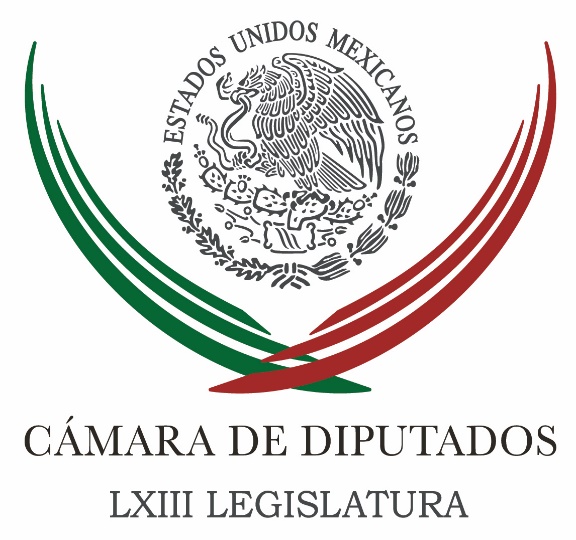 Carpeta InformativaTercer CorteResumen: Respalda presidente de San Lázaro fiscalización a campañas 'en tiempo real'PAN y PRD piden cambiar estrategia de seguridad Urgen perredistas a que el Congreso se pronuncie contra violencia políticaNecesario, apoyo técnico y financiero para rescatar inmuebles históricosPriistas que se fueron a Morena son 'candidatos oruga': Marko CortésLozano pide al Congreso convocar a un periodo extraordinarioPresidencia reconoce 'debilidad institucional' en lucha contra violenciaFirme, candidatura de Nestora: NacifAMLO promete bajar sueldo de ministros de la Corte y diputados para reactivar el campoCoparmex: gobierno de Peña se ha equivocado una y otra vez en seguridad29 de mayo de 2018TEMA(S): Trabajo LegislativoFECHA: 29/05/18HORA: 17:39NOTICIERO: Noticias MVSEMISIÓN: Tercer CorteESTACION: Online:GRUPO: Noticias MVS0Respalda presidente de San Lázaro fiscalización a campañas 'en tiempo real'Angélica Melin Cruz, reportera: El presidente de la Mesa Directiva de la Cámara de Diputados, Edgar Romo, lamentó que algunas campañas puedan estar recibiendo financiamiento ilícito e incluso del crimen organizado.Por ello, se pronunció a favor de la fiscalización “en tiempo real” a los recursos que ingresan a las cuentas de los abanderados y sus partidos o bien, de los independientes. En un comunicado, el diputado Romo García señaló que los congresistas están dispuestos a dialogar con las autoridades electorales, financieras, fiscales y en materia de justicia, a fin de favorecer la revisión inmediata de los recursos y aportaciones que están entrando a las campañas electorales. “Es necesario dotar de mayores herramientas tecnológicas y jurídicas a las instancias que se encargan de conducir y supervisar los procesos electorales en nuestro país. No podemos permitir la perversión de la democracia mediante la inyección de recursos de dudosa procedencia y de gastos de campaña que se hacen al margen de los topes establecidos por los órganos electorales”, dijo. Sin mencionar los nombres de candidatos ni coaliciones en los que se sospecha se han infiltrado recursos ilícitos o de manera irregular, Romo García anotó que si es preciso cambiar la ley, se debe hacer. El legislador es oriundo de Nuevo León, estado del cual es gobernador con licencia el candidato independiente, Jaime Rodríguez, quien se encuentra inmerso en la polémica por las investigaciones del Instituto Nacional Electoral (INE), por presunto financiamiento ilícito a su campaña. La autoridad electoral debe tener a la mano todas las herramientas necesarias y facultades de coordinarse en tiempo real con las instancias hacendarias y bancarias del país, a fin de agilizar la fiscalización electoral, abundó. Recalcó que el Servicio de Administración Tributaria (SAT) tiene a su alcance los elementos necesarios para fiscalizar a candidatos y partidos, a fin de detectar operaciones ilícitas como el lavado de dinero, defraudación, evasión fiscal y uso de “empresas fantasma”. No obstante, si el INE necesita más herramientas de inteligencia financiera para detectar el flujo irregular e ilícito en las campañas, será necesario otorgárselas. Señaló que las sanciones por irregularidades como las mencionadas deberían ser inmediatas y drásticas, a fin de frenar los ilícitos citados. “Que las sanciones verdaderamente inhiban la comisión de estos delitos, pues si no son lo suficientemente severas y oportunas candidatos y partidos pueden optar por asumir los riesgos que conlleva una conducta de esta naturaleza”, dijo. dlp/mTEMA(S): Trabajo LegislativoFECHA: 29/05/18HORA: 16:57NOTICIERO: Milenio.comEMISIÓN: Tercer CorteESTACIÓN: Online GRUPO: Milenio0PAN y PRD piden cambiar estrategia de seguridad Los legisladores del Frente respaldaron el llamado de los empresarios a aplicar la ley para frenar la violencia, pues, dijeron que sus niveles son inaceptables. FERNANDO DAMIÁN Y ELIA CASTILLO.- Ciudad de México. Legisladores del PAN y del PRD respaldaron el llamado de la iniciativa privada al gobierno federal para iniciar una reforma en materia de seguridad antes de concluir el sexenio, aunque pusieron en entredicho la disposición y la capacidad de la administración de Enrique Peña Nieto para responder a dicha exigencia.Por conducto de su presidente, Gustavo de Hoyos, la Confederación Patronal de la República Mexicana (Coparmex) advirtió que el crimen y la violencia llegaron a niveles nunca vistos, por lo que emplazó a las autoridades a aplicar la ley sin excepción a quienes atenten contra la vida y el patrimonio de los mexicanos. La vicecoordinadora de la bancada panista en el Palacio de San Lázaro, Cecilia Romero, remarcó por ello la urgencia de rectificar la estrategia anticrimen del gobierno federal, por considerar que ha sido un fracaso. Desestimó, sin embargo, la posibilidad de que el Ejecutivo atienda en los últimos seis meses del sexenio lo que no pudo resolver en más de cinco años de gobierno. “Me parece que este llamado, siendo muy pertinente, la verdad ni creo que vaya a tener mucho eco en el gobierno federal, porque éste ha demostrado su incompetencia. Sí le veo la urgencia de que suceda, pero no le veo en este momento posibilidades de que realmente se dé”, puntualizó. Por separado, el legislador perredista Guadalupe Acosta coincidió en la necesidad de atender el llamado del sector empresarial, así como las demandas de otros actores sociales en materia de seguridad. Señaló, no obstante, que más que una reforma, lo que se precisa es un viraje en la estrategia y las políticas públicas en la materia. “Es un problema muy delicado, muy serio, y que necesita una estrategia integral de seguridad; la que se ha venido implementando durante los últimos años no está funcionando y entonces creo que es momento, en tiempos como los que estamos viviendo, de darle una revisada a la estrategia de seguridad, como lo están pidiendo ya varios sectores”, dijo Acosta.   Jam/mTEMA(S): Información GeneralFECHA: 29/05/18HORA: NOTICIERO: Noticias MVSEMISIÓN: Tercer CorteESTACION: InternetGRUPO: MVSUrgen perredistas a que el Congreso se pronuncie contra violencia políticaAngélica Melín, reportera: La fracción parlamentaria del Partido de la Revolución Democrática (PRD) en la Cámara de Diputados adelantó que solicitará a la Comisión Permanente, pronunciarse contra la violencia en las elecciones y exhortar a las autoridades correspondientes a garantizar la seguridad de los candidatos, integrantes de partidos, simpatizantes, gobernantes y votantes. Por su parte, el vicecoordinador Jesús Zambrano, advirtió que hasta el momento, los actos violentos en torno a las elecciones han dejado un saldo de más de 100 aspirantes muertos, así como la dimisión de más de dos mil candidatos en zonas el país como Guerrero, Michoacán, Estado de México, Tamaulipas, Monterrey y Coahuila. En primera instancia, la bancada perredista en San Lázaro inscribió en la agenda a presentar en la Comisión Permanente, el punto de acuerdo firmado por el diputado José Hugo Ángel, en el que se llama al Congreso de la Unión a condenar la violencia política que priva en el país. Los diputados perredistas pedirán al Legislativo manifestarse a favor del respeto a la libertad de expresión y del cumplimiento de los derechos políticos de los ciudadanos. Demandarán que el Instituto Nacional Electoral (INE), la Secretaría de Gobernación (Segob) y en los tres órdenes de gobierno, implementar acciones de coordinación urgente, a fin de garantizar condiciones de seguridad a candidatos, candidatas, integrantes de los equipos de campaña, simpatizantes y militantes de todos los partidos en la contienda. En tanto, Zambrano Grijalva insistió en acusar que existe una situación irregular en puntos del país donde opera el crimen organizado y solo los candidatos de una coalición, la denominada “Juntos Haremos Historia”, tienen posibilidad de hacer campaña. Indicó que las autoridades electorales, federales, estatales y municipales deben hacer lo necesario para garantizar el desarrollo de las campañas de todos los partidos y coaliciones en todos y cada uno de los rincones del país. Incluso, señaló que si se requiere el apoyo de las Fuerzas Armadas para garantizar la adecuada realización de las campañas y la jornada de votación, así se debe solicitar. Masn/mDe visita en Oaxaca, indicó que la violencia en las elecciones tiene distintas expresiones como las agresiones y asesinatos de candidatos, militantes, simpatizantes, integrantes de las campañas y funcionarios electorales. También la destrucción de propaganda; amenazas y ataques en rede sociales; y la operación directa del crimen organizado, todo lo que va encaminado a inhibir el voto ciudadano, alertó. El congresista aprovechó para pedir un voto por la paz y contra la violencia. También señaló que quienes votarán por aquellos candidatos que claramente no tienen oportunidades de avanzar, deberían razonar su sufragio y otorgarlo a quienes garanticen un verdadero cambio en México. En otro tema, los diputados del PRD propondrán llamar a reunión de trabajo ante comisiones de la Comisión Permanente, a los titulares de la Comisión Nacional Bancaria y de Valores (CNBV); de la Comisión Nacional para la Protección y Defensa de los Usuarios de los Servicios Financieros (CONDUSEF); a la ex directora de Sistemas de Pagos y Servicios Corporativos del Banco de México, Lorena Martínez; y al encargado de despacho en la Procuraduría General de la República (PGR), Arturo Elías. El propósito es abordar el tema de las acciones implementadas para atender las fallas y el hackeo al Servicio de Pagos Electrónicos Interbancarios (SPEI), que propiciaron pérdidas de aproximadamente 300 millones de pesos. Masn/mTEMA(S): Trabajo Legislativo FECHA: 29/05/18HORA: 15:04NOTICIERO: Notimex / 20minutosEMISIÓN: Tercer Corte  ESTACION: Online GRUPO: Notimex 0Necesario, apoyo técnico y financiero para rescatar inmuebles históricosA través de una reforma, el diputado Cesáreo Jorge Márquez Alvarado, del Partido Verde Ecologista de México (PVEM), prevé otorgar apoyo técnico y financiamiento a la preservación de inmuebles considerados como históricos o artísticos. El legislador federal argumentó que cada año desaparecen edificios de época, a consecuencia de un desgaste natural que no es atendido, por desconocimiento o falta de recursos. “Gran parte de la pérdida de estas estructuras se debe no solo al desconocimiento de su valor verdadero, sino también de los recursos que se requieren para su restauración”. Incluso, los mismos propietarios “permiten el deterioro de manera deliberada, para poder hacer uso del terreno” y reemplazan esas edificaciones por inmuebles modernos. Por ello, presentó su propuesta de reformar el Artículo 6 de la Ley Federal sobre Monumentos y Zonas Arqueológicos, Artísticos e Históricos, que analiza la Comisión de Cultura y Cinematografía, a fin de salvaguardar las propiedades que representan un valor universal en el plano estético. Abundó que se crearía un padrón de prospectos de construcciones y zonas que son patrimonio de México, y recalcó que se debe explicar a los dueños de los inmuebles la importancia que representan para la riqueza estética de la zona donde están ubicados. La Organización de las Naciones Unidas para la Educación, la Ciencia y la Cultura (UNESCO), detalló en un comunicado, considera a la conservación de los inmuebles de vital importancia, porque constituyen para las sociedades y culturas un vínculo entre el pasado y el presente. El patrimonio cultural potencia el sentimiento de identidad y la cohesión social entre los individuos y comunidades; de ahí la necesidad de que el Estado apoye a quienes poseen un inmueble considerado monumento histórico, añadió. En ese sentido, resaltó que con esta reforma a la ley se lograría otorgar las facilidades de financiamiento a aquellos dueños que realmente lo necesiten, para poder restaurar y preservar el patrimonio de la nación. /gh/mTEMA(S): Información GeneralFECHA: 29/05/18HORA: NOTICIERO: Noticias MVSEMISIÓN: Tercer CorteESTACION: InternetGRUPO: MVSPriistas que se fueron a Morena son 'candidatos oruga': Marko CortésAngélica Melín, reportera: El líder parlamentario del Partido Acción Nacional (PAN) en la Cámara de Diputados, Marko Cortés, calificó como “candidatos oruga” a los militantes que abandonaron el Partido Revolucionario Institucional (PRI) y piensan que por haberse adherido al Movimiento de Regeneración Nacional (Morena) y a la campaña de Andrés Manuel López Obrador, de la noche a la mañana se convertirán en mariposas.En gira de apoyo a candidatos panistas en Tlaxcala, el legislador convocó a no votar por los “candidatos oruga” que piensan que al sumarse al proyecto de López Obrador, “volarán con aires de pureza y de grandeza”.Al señalar que la mayoría de los priístas que dejaron esas filas para respaldar al político tabasqueño no lograrán el objetivo, porque no obtendrán los puestos que buscan o bien, no podrán “borrar por arte de magia” el pasado de corrupción e ineficiencia que sobre sus espaldas pesa.Cortés Mendoza señaló que la ciudadanía ya no admite engaños de políticos que tienen acusaciones de corrupción y “cola que les pisen”, e intentan ocultarlo detrás de una “bandera engañosa de honestidad”.Los priístas que cambiaron de partido, saben que los votantes están molestos con las administraciones del tricolor, y están “hartos” de los malos gobiernos y por ello no admitirán el engaño de quienes, como el propio candidato de la coalición “Juntos Haremos Historia” provienen del PRI.Después de mencionar a personajes políticos con antecedentes en el PRI, como el senador Manuel Bartlett; el ex gobernador de Zacatecas, Ricardo Monreal; el empresario Esteban Moctezuma; el ex diputado Alfonso Durazo; así como los empresarios Alfonso Romo, Marcos Fastlich y Miguel Torruco, el legislador del albiazul aseveró que esos nombres confirman la existencia del “PRI-MOR”.El presidente de la Junta de Coordinación Política en San Lázaro llamó a no olvidar los antecedentes de dichas figuras públicas, que las personas no se transforman de la noche a la mañana y que difícilmente dejarán a un lado “las malas costumbres y las malas mañas” del PRI. Masn/mTEMA(S): Trabajo LegislativoFECHA: 29/05/18HORA: 16:04NOTICIERO: Noticias MVSEMISIÓN: Tercer CorteESTACION: Online:GRUPO: Noticias MVS0Lozano pide al Congreso convocar a un periodo extraordinarioÓscar Palacios Castañeda, reportero: El senador Javier Lozano Alarcón advirtió que el Congreso de la Unión se encuentra en falta con la sociedad y la iniciativa privada, por lo que demandó que se convoque a un periodo extraordinario para sacar adelante los temas pendientes en materia de seguridad pública.  Luego de que la Coparmex exigiera una reforma para afrontar los altos índices de violencia e inseguridad en el país, el también vocero de la campaña de José Antonio Meade resaltó que, más allá de la coyuntura electoral, se deben empezar a discutir los pendientes que se tienen.Señaló que el Congreso no se puede quedar “nadando de muertito”, haciendo exhortos a las autoridades, cuando lo que se requiere es que se convoque a un extraordinario para desahogar la agenda pendiente en seguridad y combate a la corrupción.En tanto, el senador por el PAN, Héctor Flores Ávalos, aseguró que su bancada tiene toda la intención de sacar adelante los temas que aún se encuentran pendientes, como la reforma al artículo 102 constitucional para dotar de plena autonomía a la Fiscalía General de la República.Finalmente, el diputado por el PRD, Agustín Basave Benítez, reconoció que la Coparmex tiene razón al señalar que la violencia ha llegado a niveles inadmisibles y señaló que, aunque existen algunos pendientes en el Congreso, también es urgente un cambio en la estrategia de seguridad.Agustín Basave señaló que el gobierno no puede distraerse por el proceso electoral, ya que, dijo, es urgente que se resuelva el tema de la violencia e inseguridad en el país.  dlp/mTEMA(S): Información GeneralFECHA: 29/05/18HORA: 14:30NOTICIERO: El Financiero.comEMISIÓN: Tercer CorteESTACION: Online:GRUPO: El Financiero.com0Presidencia reconoce 'debilidad institucional' en lucha contra violenciaEduardo Ortega, reportero: El involucramiento de las policías municipales con los cárteles, así como el congelamiento de la iniciativa de Mando Único Policial en el Congreso, representan debilidades institucionales en la lucha contra la ola de violencia que sufre el país, justificó el portavoz de Los Pinos, Eduardo Sánchez.El coordinador de comunicación social de la Presidencia de la República fue cuestionado, en rueda de prensa, sobre el llamado que hizo el sector privado para que el Ejecutivo federal aplique acciones inmediatas en materia de seguridad pública.“Quisiera señalar una debilidad institucional, desde que estaba yo en el Gabinete de Seguridad ocurrió, hay que reconocer la debilidad de las policías municipales, la del lamentable involucramiento que existe entre algunos miembros de las Policía con los cárteles del crimen y con las organizaciones delictivas”, admitió el funcionario.El vocero del Gobierno federal consideró que los organismos empresariales tienen el legítimo derecho, en el ejercicio de su libertad de expresión, de hacer dichos llamados, dado lo que están viendo que sucede en el territorio nacional.En la víspera, tanto el líder de Coparmex, Gustavo de Hoyos, como el presidente del CCE, Juan Pablo Castañón, exigieron al Gobierno del presidente Enrique Peña Nieto trabajar hasta el último día de su administración para atender, revertir y solucionar el “gravísimo problema” de la ola de inseguridad pública que vive el país.“Es algo que es positivo para México y también es algo positivo para el gobierno que trabaja con ellos, que hay un trabajo de coordinación con los organismos empresariales, como las instancias del gabinete de seguridad para dar una solución donde también se requiere participación de la sociedad”, agregó el portavoz. dlp/mTEMA(S): Información GeneralFECHA: 29/05/2018HORA: 14:47NOTICIERO: ExcélsiorEMISIÓN: Tercer CorteESTACION: OnlineGRUPO: Imagen0Firme, candidatura de Nestora: NacifAnte rumores que el Instituto Nacional Electoral (INE) podría retirarle la candidatura al Senado a Nestora Salgado, el consejero Benito Nacif indicó a Grupo Imagen que “el registro de Nestora Salgado como candidata al Senado está firme”.“El INE volverá a revisar requisitos de elegibilidad nuevamente antes de la entrega de la constancia de mayoría en caso de ganar la elección”, señaló.Será hasta ese momento que se podría revisar el tema de la doble nacionalidad de la candidata de Morena y el Consejo General del órgano electoral tendría que determinar si es elegible o no.En adición los partidos podrían impugnar cualquier decisión del INE ante el Tribunal Electoral del Poder Judicial de la Federación (TEPJF) que tendría la última palabra.Los señalamientos que Nestora Salgado aún tiene cuentas pendientes con la justicia por el delito de secuestro son una campaña contra el partido Morena que no va a prosperar, aseguró Andrés Manuel López Obrador.El pasado 25 de mayo, desde Iguala, Guerrero, estado natal de Nestora, el candidato a la presidencia por la coalición Juntos Haremos Historia pidió a sus correligionarios votar por ella para que llegue al Senado.“Recomiendo que se vote por Nestora Salgado, candidata al Senado que está siendo muy cuestionada, muy criticada. Imagínense quien está haciendo la crítica, Meade. ¡Corruptos, nada más ven la paja en el ojo ajeno y no la viga en el propio!”, expresó.Salgado no estuvo presente en el mitin de López Obrador en Iguala, que inició con más de dos horas de retraso, debido a la llegada tardía del tabasqueño, quien se vio envuelto en el masivo embotellamiento de la autopista México-Cuernavaca.Desde Iguala, el candidato presidencial destacó que las descalificaciones a la exdirigente de las guardias comunitarias, no prosperarán.“Piensan que, con campañas de desprestigio a los dirigentes de Morena, con eso van a remontar, esa guerra sucia nunca ha funcionado, la verdad siempre se abre paso”, sentenció el tabasqueño.Por la tarde López Obrador encabezó mítines en Jiutepec y Jojutla, Morelos, donde estuvo acompañado de Cuauhtémoc Blanco, candidato a la gubernatura de esa entidad. Duración 0’00’’, nbsg/m. TEMA(S): Partidos PolíticosFECHA: 29/05/18HORA: 16:12NOTICIERO: El Universal.comEMISIÓN: Tercer CorteESTACION: Online:GRUPO: El Universal.com0AMLO promete bajar sueldo de ministros de la Corte y diputados para reactivar el campoEmilio Hernández, reportero: El candidato presidencial de la coalición Juntos Haremos Historia, Andrés Manuel López Obrador, ofreció que si gana la elección del próximo 1 de julio, durante su gobierno se acabarán los altos sueldos para funcionarios públicos y ese dinero se destinará para reactivar el campo en México que ha estado abandonado desde hace muchos años.Durante un mitin realizado en el municipio mexiquense de Amecameca, criticó el salario de los magistrados de la Suprema Corte de Justicia de la Nación (SCJN), senadores y diputados federales.Los magistrados, dijo, obtienen mensualmente 650 mil pesos, los senadores 500 mil pesos y los legisladores federales 400 mil pesos mensuales.En su intervención, anticipó que de obtener el triunfo en las urnas su administración será humilde, sin lujos y no habrá sueldos cuantiosos para los funcionarios públicos como ha sucedido en gestiones anteriores y en la actual. dlp/mTEMA(S): Información GeneralFECHA: 29/05/18HORA: 18:39NOTICIERO: Milenio.comEMISIÓN: Tercer CorteESTACIÓN: Online GRUPO: Milenio0Coparmex: gobierno de Peña se ha equivocado una y otra vez en seguridadHemos reconocido los logros del gobierno, sin embargo no podemos tener oídos sordos y ojos ciegos ante una realidad que nos preocupa en materia de seguridad, dijo el presidente del organismo, Gustavo de Hoyos Walther. EDUARDO DE LA ROSA.- Ciudad de México. La actual administración del presidente Enrique Peña Nieto se ha equivocado una y otra vez en materia de seguridad, indicó la Confederación Patronal de la República Mexicana (Coparmex). “Hemos sido claros en reconocer los logros del gobierno, sin embargo, bajo ninguna constancia esto puede tener como consecuencia que prestemos oídos sordos y ojos ciegos ante una realidad que nos preocupa en materia de seguridad, de esta administración hay que decirlo con claridad, se ha equivocado una y otra vez”, aseveró en conferencia telefónica con medios, el presidente del organismo, Gustavo de Hoyos Walther. Indicó que el alarmante incremento de la violencia ha generado que ya no se dé solo en un estado, sino que se ha extendido por todo el país provocando el cierre de empresas, de las cuales, dijo, no se tiene una cifra exacta hasta el momento. “Me preocupa que esta problemática esté tomando dimensiones geográficas mayores, es decir no podemos nada más focalizarlo en una parte del país, desafortunadamente se está presentando prácticamente en todo el territorio nacional, por eso nos parece tiene que haber ya una acción decidida en esta materia”, destacó. Resaltó que este gobierno en todas sus instancias, desde el presidente, los secretarios encargados del tema de seguridad, así como los grupos policiacos “no presten oídos sordos a la sociedad, un gobierno que no escucha es un gobierno que difícilmente puede cumplirle a los ciudadanos”. De Hoyos resaltó que se requieren acciones contundentes para combatir este problema, “por eso nos parece que sería ingrato para el país posponer ajustes en materia de seguridad para diciembre próximo (cuando entra el nuevo gobierno), por lo que es necesario actuar hasta el último día de la administración”.Indicó que entre los candidatos presidenciales comienza a existir una coincidencia en esta materia de que se debe segregar de la Secretaría de Gobernación. 